САМООБСЛЕДОВАНИЕДЕЯТЕЛЬНОСТИМУНИЦИПАЛЬНОГО БЮДЖЕТНОГО ОБЩЕОБРАЗОВАТЕЛЬНОГО УЧРЕЖДЕНИЯ   городаРОСТОВА - на – ДОНУ«ШКОЛА № 67 ИМЕНИ 6-й ГВАРДЕЙСКОЙ СИВАШСКОЙ ТАНКОВОЙ БРИГАДЫ»2015-2016СтруктураI.Общие сведения об МБОУ «Школа № 67»II.Условия функционирования МБОУ «Школа № 67»2.1. Данные о контингенте обучающихся, формах обучения.2.2.Информация о реализации права обучающихся на получение образования.2.3.Режим работы МБОУ «Школа № 67».III. Содержание образовательного процесса3.1.Учебный план МБОУ «Школа № 67».3.2.Сведения об учебных программах, используемых в МБОУ «Школа № 67».3.3.Формы освоения обучающимися образовательных программ.3.4.Информация о профильной направленности обучения в соответствии с реализуемыми программами.3.5.Сведения о реализации инновационных программ и технологий.3.6.Информация о дополнительных образовательных услугах.3.7.Воспитательная работа в МБОУ «Школа № 67».IV. Условия обеспечения образовательного процесса.4.1.Научно-методическое обеспечение.4.2.Кадровый потенциал МБОУ «Школа № 67».4.3.Система педагогического менеджмента (система управления).4.4.Информационно-техническое обеспечение.4.5.Материально-техническая база МБОУ «Школа № 67».4.6.Медико-социальные условия пребывания обучающихся в МБОУ «Школа № 67».V. Сведения об уровне подготовки выпускников МБОУ «Школа № 67» (за 3 года).5.1.Результаты итоговой аттестации выпускников 9, 11 классов.5.2.Итоги участия обучающихся в олимпиадах.5.3.Информация о поступлении выпускников МБОУ «Школа № 67» в учреждения профессионального образования.5.4.Результаты ЕГЭ обучающихся 11-х классов МБОУ «Школа № 67».5.5.Результаты ОГЭ обучающихся 9-х классов МБОУ «Школа № 67».VI. Общие выводы.Самообследование МБОУ «Школа № 67» проводится в соответствии с приказом МО РФ от 10.12. 2013 №1324 «Об утверждении показателей деятельности образовательной организации, подлежащей самообследованию», приказом МО РФ от 14.06.2013 №462 «Об утверждении Порядка самообследования образовательной организацией».I раздел. Общие сведения об ОУ.1.1.Полное наименование общеобразовательного учреждения в соответствии с Уставом: муниципальное бюджетное общеобразовательное учреждение города Ростова-на-Дону «Школа № 67 имени 6-й Гвардейской Сивашской танковой бригады».1.2.Местонахождение (юридический, фактический адрес; при наличии нескольких площадок, на которых ведется образовательная деятельность; указать все адреса):Юридический адрес: 344004, г. Ростов-на-Дону, ул. 2-я Володарского, 78.Фактический адрес: 344004, г. Ростов-на-Дону, ул. 2-я Володарского, 78.1.3.Телефоны:8(863) 244-92-05 – директор, секретарь.1.4.Устав: реквизиты документов принятия, согласования и утверждения.Устав (новая редакция) МБОУ «Школа № 67» принят общим собранием трудового коллектива МБОУ СОШ № 67 (протокол № 3  от 05 мая 2015 г.), утвержден приказом «Управление образования города Ростова-на-Дону»  от 10.06.2015 г. № 477, согласован с Департаментом имущественно-земельных отношений города  Ростова-на-Дону1.5.Учредитель (полное наименование), реквизиты учредительного договора.Учредителем является муниципальное образование «Город Ростов-на-Дону».  Функции и полномочия учредителя осуществляет Управление образования города Ростова-на-Дону. Отношения между Управлением образования и МБОУ «Школа № 67» определяются  договором между учредителем и учреждением (МБОУ «Школа № 67») от 01.09.2015 г.1.6.Организационно-правовая форма: учреждение.	1.7.Свидетельство о постановке на учет юридического лица в налоговом органе (серия, №, дата, ИНН):серия 61, № 007794351, дата выдачи 23 октября 2002 г., ИНН 6162037823.1.8.Свидетельство о снесении записи в Единый государственный реестр юридических лиц (серия, номер, дата, кем выдано, ОГРН):- Свидетельство о внесении записи в Единый государственный реестр юридических лиц о юридическом лице, зарегистрированном до 1 июля 2002 года за ОГРН 10261030049752 от 05 ноября 2002г., выданное Инспекцией МНС России по Железнодорожному району г.Ростова-на-Дону серия 61 № 002512393;- Свидетельство о внесении записи в Единый государственный реестр юридических лиц за ОГРН 10261030049752 от 11 октября 2004г., выданное Инспекцией МНС России по Железнодорожному району г.Ростова-на-Дону серия 61 № 002720942; - Свидетельство о внесении записи в Единый государственный реестр юридических лиц за ГРН 2056162002158 от 18 января 2005г., выданное Инспекцией ФНС России по Железнодорожному району г.Ростова-на-Дону серия 61 № 002720490;-  Свидетельство о внесении записи в Единый государственный реестр юридических лиц за ГРН 2066162001332 от 06 февраля 2006г., выданное Инспекцией ФНС России по Железнодорожному району г.Ростова-на-Дону серия 61 № 005817084;- Свидетельство о внесении записи в Единый государственный реестр юридических лиц за ГРН 2076162006446 от 07 февраля 2007г., выданное Инспекцией ФНС России по Железнодорожному району г.Ростова-на-Дону серия 61 № 005553291;- Свидетельство о внесении записи в Единый государственный реестр юридических лиц за ГРН 2086162000824 от 14 января 2008 г., выданное Инспекцией Федеральной налоговой службы России по Железнодорожному району г.Ростова-на-Дону серия 61 № 005597384;- Свидетельство о внесении записи в Единый государственный реестр юридических лиц за ГРН 2106194168870 от 17 ноября 2010 г., выданное Межрайонной инспекцией Федеральной налоговой службы № 24  по Ростовской области серия 61 № 006327750;- Свидетельство о внесении записи в Единый государственный реестр юридических лиц за ГРН 2116194061619 от 08 ноября 2011 г., выданное Межрайонной инспекцией Федеральной налоговой службы № 24  по Ростовской области серия 61 № 007386601;- Свидетельство о внесении записи в Единый государственный реестр юридических лиц за ГРН 2116194079967 от 29 декабря 2011 г., выданное Межрайонной инспекцией Федеральной налоговой службы № 24  по Ростовской области серия 61 № 006984554;- Лист записи Единого государственного реестра юридического лица от 08 июля 2015г. ГНР № 2156196272219;- Лист записи Единого государственного реестра юридического лица от 25 сентября 2015г. ОГНР № 10.26103049752.1.9.Свидетельство о праве на имущество (серия, номер, дата выдачи, кем выдано):- серия 61-АЖ, № 776614, дата выдачи 17.04.2012 г., выдано Управлением Федеральной регистрационной службы по Ростовской области;- серия 61-АЖ, № 777722, дата выдачи 18.05.2012 г., выдано Управлением Федеральной регистрационной службы по Ростовской области;- свидетельство о государственной регистрации права, дата выдачи 14.08.2015 г., выдано Управлением Федеральной службы государственной регистрации, кадастра и картографии по Ростовской области № 61-61-01/313/2009-135;- свидетельство о государственной регистрации права, дата выдачи 14.08.2015 г., выдано Управлением Федеральной службы государственной регистрации, кадастра и картографии по Ростовской области № 61-61-01/665/2011-197.1.10.Свидетельство о праве на земельный участок (серия, номер, дата, кем выдано):- серия 61-АЖ, № 776615, дата выдачи  17.04.2012 г., выдано Управлением Федеральной службы государственной регистрации, кадастра и картографии по Ростовской области;- свидетельство о государственной регистрации права, дата выдачи 14.08.2015 г., выдано Управлением Федеральной службы государственной регистрации, кадастра и картографии по Ростовской области № 61-61-01/662/2009-172;1.11.Лицензия на осуществление образовательной деятельности (серия, номер, дата выдачи и срок действия, кем выдана), приложение к лицензии: серия 61Л01 № 0003018, регистрационный номер 5415 от 06.08.2015г. бессрочна, выдана Региональной службой по надзору и контролю в сфере образования Ростовской области.Перечень реализуемых образовательных программ в соответствии с лицензией: программа начального общего образования, программа основного общего образования, программа среднего общего образования; дополнительное образование  детей и взрослых.1.12.Свидетельство о государственной аккредитации (серия, номер, дата выдачи и срок действия, кем выдана):серия 61А01 № 0000917, регистрационный № 2798 от 31 августа 2015 г., срок действия до 27 апреля 2023 г. выдано Региональной службой по надзору и контролю в сфере образования Ростовской области.1.13.Наличие филиалов, их местонахождение, телефоны: филиалов нет.II раздел. Условия функционирования МБОУ «Школа № 67»  Перечень реализуемых общеобразовательных программ:Таблица 12.1.Данные о контингенте обучающихся, формах обученияпо состоянию на ________01.09.2015___________                           (1000 человек)Таблица 22.2.Реализация права обучающихся на получение образованияТаблица 32.3.Режим работы МБОУ «Школа № 67»Таблица 4III. Содержание образовательного процесса3.1.Учебный план.Пояснительная записка к  учебному плану (недельный) муниципального бюджетного общеобразовательного учреждения  города Ростова-на-Дону «Школа № 67 имени 6-й Гвардейской Сивашской танковой бригады» на 2015-2016 учебный годОсновные положения учебного плана     Учебный план МБОУ «Школа №67» - нормативный правовой документ, устанавливающий перечень учебных предметов, курсов, дисциплин и объем учебного времени, отводимого на их изучение по уровням общего образования и классам (годам) обучения. Учебный план разработан на основе Федерального базисного учебного плана 2004г. (Приказ Министерства образования РФ от 09.03.2004г. № 1312), федерального компонента государственного образовательного стандарта начального общего, основного общего и среднего общего образования (далее - ФК ГОС), Федерального государственного образовательного стандарта начального общего и основного общего образования (далее - ФГОС НОО и ФГОС ООО),  примерной основной образовательной программы основного общего образования (далее - ПООП ООО), Приказа Минобрнауки России  от 31.03.2014 №253 «Об утверждении федерального перечня учебников, рекомендуемых к использованию при реализации имеющих государственную аккредитацию образовательных программ начального общего, основного общего, среднего общего образования», примерного учебного плана для образовательных учреждений Ростовской области на 2015-2016 учебный год (Приказ Минобразования Ростовской области от 09.06.2015г. № 405), гигиенических требований Госсанэпиднадзора России (СанПиН 2.4.2.1178-02), Устава МБОУ «Школа №67».		Учебный план МБОУ «Школа №67»  определяет обязательную учебную нагрузку и  фиксирует максимальный объем учебной нагрузки учащихся, перечень обязательных учебных предметов, распределяет учебное время с учетом всех рекомендаций Министерства образования Российской Федерации и Министерства общего и профессионального образования Ростовской  области.           Учебный план  МБОУ  «Школа №67»:     - способствует повышению уровня знаний русского языка, истории, обществознания, что способствует гуманитаризации образования;     - увеличивает потенциал культурно-этического образования, информатики и информационных технологий;     - обеспечивает снижение психофизической нагрузки и сохранение здоровья обучающихся.            Учебный план МБОУ «Школа №67»  для 1-4 классов ориентирован на 4-летний нормативный срок освоения  образовательных программ начального общего образования. Учебные занятия в 1-4 классах проводятся по 5-дневной учебной неделе. Продолжительность учебного года: 1 класс- 33 учебные недели,  2-4 классы - 35 учебных недель. Продолжительность урока для 2-4 классов - 45 минут. В 1-х классах используется «ступенчатый» режим обучения, а именно: в сентябре, октябре - по 3 урока в день по 35 минут каждый, в ноябре-декабре - по 4 урока по 35 минут каждый, в январе - мае –  4 урока по 45 минут.             После освоения учебных программ четвертого класса проводится обязательная промежуточная аттестация обучающихся по русскому языку и математике в виде письменных итоговых контрольных работ  или тестовых работ. Промежуточная аттестация проводится в последнюю учебную неделю мая. Форма аттестации обсуждается на педагогическом совете.   Учебный план для 5-9 классов ориентирован на 5-летний нормативный срок освоения  образовательных программ основного общего образования. Продолжительность учебного года в 5-8-х классах – 35 учебных недель, в 9-х классах – 34 недели. Продолжительность урока - 45 минут.После освоения учебных программ 5-8 классов проводится обязательная промежуточная аттестация, включающая  в себя: итоговые контрольные работы или тестовые работы по русскому языку и математике в 5-6 классах;письменную работу по русскому языку или математике (предметы чередуются) и устный экзамен по билетам по одному из предметов учебного плана в 7-8 классах.Формы аттестации и контролируемые предметы обсуждаются на педагогическом совете. Аттестация проводится в последнюю неделю мая.        Учебный план для 10-11 классов ориентирован на 2-летний нормативный срок освоения  образовательных программ среднего  общего образования. Продолжительность учебного года в 10-х классах – 35 учебных недель, в 11-х классах- 34 учебные недели.  Продолжительность урока -45 минут.Обязательная промежуточная аттестация обучающихся 10-х классов проводится по двум предметам, один из которых по профилю обучения: итоговая контрольная или тестовая работа по русскому языку, тестовая работа по обществознанию;Формы аттестации и контролируемые предметы обсуждаются на педагогическом совете.   Учебные занятия в 5-11-х классах проводятся по шестидневной учебной неделе.   При проведении учебных занятий по «Иностранному языку» (2-11 классы), «Технологии» (5-8 классы), «Информатике и ИКТ» (7-11 классы), «Физической культуре» (10-11 классы),  осуществляется деление классов на две группы при наполняемости классов – 25  и более человек.            Поскольку  МБОУ «Школа №67»  - профильное  общеобразовательное учреждение, поэтому учебный план для учащихся 5-9 классов составлен по направлениям обучения, а учебный план 10-11 классов – по профилям обучения: социально-правовой, индустриально-информационный.НАЧАЛЬНОЕ ОБЩЕЕ ОБРАЗОВАНИЕ.На уровне начального общего образования реализуется ФГОС НОО. В начальной школе МБОУ «Школа №67»  реализуются следующие общеобразовательные программы, рекомендованные Министерством общего и профессионального образования Ростовской области:  * «Школа 2100» (под редакцией А.А.Леонтьева) – во 2-ых, 3-их, 4-ых классах.  * «Школа России» - в 1-ых классах.           * «Программы развивающей системы Д.Б. Эльконина, В.В.Давыдова- в 1-ом «Б» классе.		Предмет «Русский язык» изучается с 1 по 4 класс в обьеме  5-ти часов в неделю: обязательная часть учебного предмета «Русский язык» составляет 4 часа в неделю, 1 час – из части, формируемой участниками образовательных отношений.    Учебный предмет «Литературное чтение» изучается с 1 по 4 класс: в 1-3 классах -  4 часа в неделю, в 4 классе – 3 часа в неделю. Учебный предмет «Математика» изучается с 1 по 4 класс. На изучение математики в каждом классе отводится 4 часа.	Учебный предмет «Окружающий мир» изучается с 1 по 4 класс по 2 часа в неделю. Учебный предмет является интегрированным. В его содержание дополнительно введены развивающие модули и разделы социально-гуманитарной направленности, а также элементы  основ  безопасности жизнедеятельности.	 Учебный предмет «Иностранный язык» изучается со 2 класса. Для изучения иностранного языка отводится 2 часа в неделю (2-4 классы).  Учебные предметы «ИЗО» и «технология» изучаются в 1-ых-4-ых классах начальной школы в объеме 1-го часа каждый.    На изучение  «Музыки» отводится по одному часу в неделю во всех классах первого уровня обучения.	 Учебный предмет «Физическая культура» изучается 3 часа в неделю. В его содержание дополнительно введены элементы основ безопасности жизнедеятельности. Максимально допустимая недельная нагрузка в 1-ом классе составляет 21 час в неделю, во 2-4 классах- 23 часа в неделю, что соответствует требованиям СанПин 2.4.2.2821-10. Обязательная (инвариантная) часть учебного плана определяет состав учебных предметов обязательных предметных областей, которые должны быть реализованы в школе, и учебное время, отводимое на их изучение в каждом классе.В 4-х классах вводится учебный курс «Основы религиозных  культур и светской этики» в объеме 1 часа в неделю. Данный курс является обязательным, поэтому в федеральном компоненте учебного плана для 4 класса уменьшается на 1 час «Литературное чтение» и при этом остается общий объем обязательной нагрузки – 23 часа.ОСНОВНОЕ ОБЩЕЕ ОБРАЗОВАНИЕ.По своей структуре учебный план 5-9 классов соответствует  Примерному учебному плану для образовательных учреждений  Ростовской области на 2015-2016 учебный год в рамках федерального государственного образовательного стандарта основного общего образования для 5-ых, 6-ых,   классов (1-ый вариант),  (приказ Министерства общего и профессионального образования Ростовской  области № 405  от   09.06.2015г.), Примерному учебному плану для образовательных учреждений  Ростовской области на 2015-2016 учебный год в рамках реализации БУП-2004 для основного общего образования для 7-9-ых классов с сохранением в необходимом объеме содержания, позволяющего заложить фундамент общеобразовательной подготовки учащихся. Однако в учебном плане учтена специфика профильного обучения на старшей ступени (10-11 класс) и предпрофильная подготовка в 9 классах.В 2015-2016 учебном году школа реализует требования ФГОС основного общего образования в 5-х, 6-х классах. Структура учебного плана для 5-х, 6-х   классов содержит обязательную часть и часть, формируемую участниками образовательного процесса и отражает не только обязательные учебные предметы, но и обязательные предметные области (согласно п. 18.3.1. ФГОС ООО). Вариативная часть, формируемая участниками образовательных  отношений, обеспечивает как региональные особенности содержания образования, так и индивидуальные потребности обучающихся данной параллели классов.Содержание  части учебного плана, формируемой участниками образовательных отношений, в 5-ых, 6-х  классах определяется изучением следующих предметов: математика-1час; текстовые задачи-1час; психологический практикум «Познай себя»-1 час;  основы духовно-нравственной культуры народов России-1 час,  обществознание-1 час; экология Дона-1 час, краеведение-1 час. Учебный предмет «Русский язык» усилен на 1 час   в 7- 9 классах за счет вариативной части. В соответствии с примерным учебным планом Ростовской области в 5-9-х классах на изучение иностранного языка отводится 3 часа в неделю. Предложенный объем учебного времени достаточен для освоения иностранного языка на функциональном уровне. Иностранный язык является способом развития коммуникативных способностей ребенка.В основной школе изучение основных вопросов содержания обязательного минимума математического образования нового государственного стандарта осуществляется с 5 по 9 класс. На изучение учебного предмета «Математика» отводится по 6 часов в неделю в 5-6 классах.  На изучение алгебры выделен дополнительный час  в  7-9 классах.    В параллелях 5-7-х классов из части, формируемой участниками образовательных отношений и из компонента образовательного учреждения, в количестве 1 часа в неделю, введен предмет «Текстовые задачи». Это связано со спецификой профильного обучения в старшей школе.  Кроме того,  это связано с введением итоговой государственной аттестацией в 9-х классах.Базовый курс информатики изучается в 7-9 классах как самостоятельный учебный предмет. В 7-8-х классах введен 1 час «Информатики» за счет выбора образовательного учреждения с целью развития алгоритмического мышления и элементарных навыков программирования, что в конечном итоге обеспечивает более высокий уровень образовательного стандарта в области информатики.Примерный учебный план Ростовской области не предусматривает значительных изменений по истории. На изучение истории выделяется 2 часа в инвариантной части.  В учебный план школы в 8-ых классах введен предмет «Живое право», а в 9-ых классах предмет «История России» в объеме  1 часа за счет вариативной части для реализации гуманитаризации образования.Обществознание на ступени основного образования является интегрированным курсом, включающим экономику и право. В качестве обязательной части учебный предмет «Обществознание» изучается в 6-9 классах (1 час в неделю). С целью сохранения преемственности с учебным предметом «Окружающий мир», изучавшимся на уровне начального общего образования, в 5 классах учебный предмет «Обществознание» изучается за счет части, формируемой участниками образовательных отношений (1 час в неделю). С 5-го класса реализация географического образования осуществляется через изучение предмета «География», на освоение которого отводится 1 час. Для реализации регионального содержания географического образования в 6-ых классах  введен предмет  «Краеведение» за счет части, формируемой участниками образовательных отношений, в  объеме 1 часа. В 7-9 классах на изучение географии отводится 2 часа. В 7-ых классах учебный предмет «Страноведение» изучается как самостоятельный учебный предмет за счет компонента образовательного учреждения в объеме 1 часа в неделю.Реализация курса «Естествознание» осуществляется через предметный подход. Для обеспечения  образовательного стандарта по химии в 8,9 классах отводится по 2 часа. Для изучения физики на базовом уровне отводится по 2 часа в 7-9 классах. В качестве обязательной части учебный предмет «Биология» изучается в 5-6 классах в количестве 1 часа в неделю. Однако, для реализации регионально-экологического образования в 6-ых классах введен предмет «Экология Дона» за счет части, формируемой участниками образовательных отношений(1 час в неделю). В 7-9 классах на изучение данного предмета отводится  2 часа в неделю.Учебный план МБОУ «Школа №67»   предусматривает на реализацию учебного предмета «Музыка» в 5-7-х классах по 1 часу в неделю, на реализацию предмета «Изобразительное искусство» в 5-7-х классах также по 1 часу.  В 8-9 классах (ФК ГОС) учебные предметы «Изобразительное искусство» и «Музыка» изучаются в рамках интегрированного предмета «Искусство» в обьеме 1 часа в неделю. Таким образом, учебные предметы предметной области «Искусство»  являются непрерывными. Реализация предмета технология происходит в форме следующих моделей: как самостоятельный элемент технология включена для изучения в 5-7-х классах по 2 часа в неделю, в 8-х классах по 1 часу в неделю. В этот период происходит освоение обязательного минимума содержания образования обучающимися в основной школе. В 8 классе  1 час по выбору школы отводится на изучение информатики, что позволит ученикам школы получить представление о роли информационных технологий в развитии современной цивилизации, понимать специфику информационной систем массовой и индивидуальной коммуникации. В 9-х классах в рамках индустриально-информационного профиля вводится 1 час «Компьютерной графики», где осуществляется предпрофильная подготовка учащихся.Учебный предмет «Физическая культура» представлен следующим образом. На преподавание предмета в 5-9-х  отводится по 3 часа в неделю. В 9-х классах введен элективный курс «Современные физкультурно-оздоровительные системы», где осуществляется предпрофильная подготовка учащихся.Учебный предмет «Основы безопасности жизнедеятельности» изучается в 8 классе в объеме 1 часа в неделю как обязательная часть (федеральный компонент) учебного плана, в 9 классе изучается в объеме 1 часа за счет компонента образовательного учреждения.Содержание образования основной школы направлено на формирование у обучающихся умения организовывать свою деятельность,  определять ее цели и задачи, выбирать средства реализации целей и применять их на практике, взаимодействовать с другими людьми в достижении общих целей, оценивать достигнутые результаты.   СРЕДНЕЕ      ОБЩЕЕ   ОБРАЗОВАНИЕ.Среднее общее образование – завершающая ступень общего образования, призванная обеспечить функциональную грамотность и социальную адаптацию обучающихся, содействовать их общественному и гражданскому самоопределению. Эти функции предопределяют направленность целей на формирование социально мобильной личности, осознающей свои гражданские права и обязанности, ясно представляющей себе потенциальные возможности, ресурсы и способы реализации выбранного жизненного пути. В  МБОУ «Школа №67»  достижение этих целей осуществляется через профильное обучение.Принципы построения учебного плана для 10-11 классов основаны на идее двухуровневого (базового и профильного) федерального компонента государственного стандарта.При этом мы руководствовались следующими принципами:-принцип профильности. Так, в 10-11-х классах  социально-правового профиля на профильном уровне изучают обществознание, экономику и право; в 11-ом классе индустриально-информационного профиля на профильном уровне изучают информатику и ИКТ и физику. Профильное изучение предметов осуществляется  с помощью увеличения часов вариативной части федерального компонента на профильном уровне в 10-11-х классах, а также за счет часов, отводимых на изучение предметов,  из компонента образовательного учреждения, начиная с 8-го класса. - принцип целесообразности. Количество предметов, изучаемых на  профильном и базовом уровне, ограничивается рамками максимальной нагрузки, социальным заказом и образовательной программой.- принцип преемственности. Предметы, изучаемые  на второй ступени, должны иметь логическое продолжение в 10-11 классах.Социально-правовой профиль.В учебном плане 10-11 классов сохраняется в необходимом объеме содержание для обеспечения базового стандарта образования. Обязательным базовым предметом социально-правового профиля является «Математика». На изучение математики добавлено по 1 часу в 10-11 классах, что связано с введением обязательного Единого государственного экзамена по предмету. Базовый интегрированный учебный предмет «Естествознание» представлен предметами «Физика»- 2 часа, «Химия»   и «Биология» - по 1 часу в неделю. На обязательный учебный предмет  история отводится по 2 часа, «Физическая культура» - по 3 часа. На изучение  предмета «Информатика и ИКТ» - 2 час.Учебный предмет «Русский язык» представлен в объеме 2-х  часов в неделю, учитывая возрастающую роль русского языка в многонациональном федеративном государстве  и обязательный Единый государственный экзамен по этому предмету.На  изучение предмета «Литература» отводится по 3 часа в неделю.     Усилено внимание к изучению иностранных языков. На изучение иностранного языка в 10-11-ом классах отводится 3 часа: введен элективный курс «Домашнее чтение»  1 час в неделю. Это позволяет обеспечить освоение  иностранного языка выпускниками школы на функциональном уровне.На изучение обществознания  в 10-11-ом классах отводится 3 часа в неделю, на изучение экономики и права отводится по 2 часа в неделю, на изучение курса ОБЖ в 10-11-ом классах отводится 1 час в неделю.Индустриально-информационный профиль.Базовые общеобразовательные учебные предметы, направленные на завершение общеобразовательной подготовки обучающихся представлены следующим образом.Учебный предмет «Русский язык» представлен в объеме 2 часа в неделю, учитывая возрастающую роль русского языка в многонациональном федеративном государстве, и обязательный Единый государственный экзамен по этому предмету.Учебные предметы «Литература» и «Иностранный язык» представлены на базовом уровне в объеме 3-х  часов в неделю, «История» и «Обществознание» - в объеме 2 часов. На изучение химии отводится 2  часа в неделю.  На базовом уровне представлены «Физическая культура» - 3 часа в неделю и «ОБЖ» - 1 час в неделю. На изучение географии и биологии отводится  по 1 часу в неделю.     Профильные образовательные предметы, определяющие специализацию данного профиля, представлены следующим образом:   «Физика» - по 5 часов в неделю,  «Информатика и ИКТ» - по 4 часа.  В учебный план 11-го класса введен элективный учебный предмет:  «Построение графиков функций».     Все вариативные программы и УМК, используемые в МБОУ «Школа №67», рекомендованы Министерством образования и науки РФ, Министерством общего и профессионального образования Ростовской области и обеспечивают выполнение содержания государственного стандарта общего образования.     Учебные планы показывают разноуровневый подход к их построению, сквозной характер системы образования.     Учебный план  МБОУ «Школа №67»  составлен на основе диагностики возможностей учащихся, их физического и нравственного состояния, социального заказа. На основе анализа результативности, обученности, воспитанности и развития учащихся и вытекающих проблем определены приоритетные направления образования, цели и задачи, отраженные через учебный план.Учебный план  МБОУ «Школа № 67» (недельный) на 2015-2016 учебный год в рамках федерального государственного образовательного стандарта начального общего образования1 классы	2классы  3 классы4 классы5 классы6 классы                                                           7 классы8 классы9 классыУчебный план 10-11 класса (социально-правовой профиль)Учебный план 11 класса (индустриально-информационный профиль)3.2. Сведения об учебных программах, реализуемыхМБОУ «Школа № 67»Таблица 5Начальное общее образованиеОсновное общее образованиеСреднее  общее образование3.3. Формы освоения обучающимися образовательных программ – очная.Информация о сетевой форме реализации образовательной программы (при наличии) – нет.3.4.Профильность обучения в соответствии с реализуемыми образовательными программами                                                      Таблица 63.5. Сведения о реализации инновационных программ и технологийТаблица 73.6. Информация о дополнительных образовательных услугах3.6.1.Связь с социумом (представить схему)Сетевое взаимодействие в  системе культурно – воспитательного пространства  МБОУ «Школа № 67»Таблица 83.6.2.Дополнительные образовательные услуги, реализуемые МБОУ «Школа № 67»                                                                                                  Таблица 93.7. Воспитательная система МБОУ «Школа № 67» 3.7.1. Условия для самореализации обучающихсяТаблица 103.7.2.Сведения об участии обучающихся в мероприятияхТаблица 113.7.3.Работа с родителямиТаблица 123.7.4.Данные о правонарушениях, преступлениях несовершеннолетних (за 3 года) Таблица 13IVраздел. Условия обеспечения образовательного процесса.4.1. Научно-методическое обеспечение4.1.1. Данные о методических разработках (за 3 года)Таблица 144.1.2. Участие преподавателей и обучающихся в научно-методической работеТаблица 154.2.Кадровый потенциал МБОУ «Школа № 67»4.2.1.Сведения о педагогических работниках (включая административных и других работников, ведущих педагогическую деятельность)Таблица 164.2.2.Сведения о руководителях МБОУ «Школа № 67»Таблица 174.2.3.Участие отдельных педагогов в конкурсах педагогических достиженийТаблица 184.2.4.Сведения о повышении квалификации педагогических и руководящих кадровТаблица 17 4.3.Система педагогического менеджмента (система управления)Схематически показать государственно-общественные формы управления деятельностью педагогического коллектива, а также представить деятельность органов детского самоуправления.Система управления МБОУ «Школа № 67»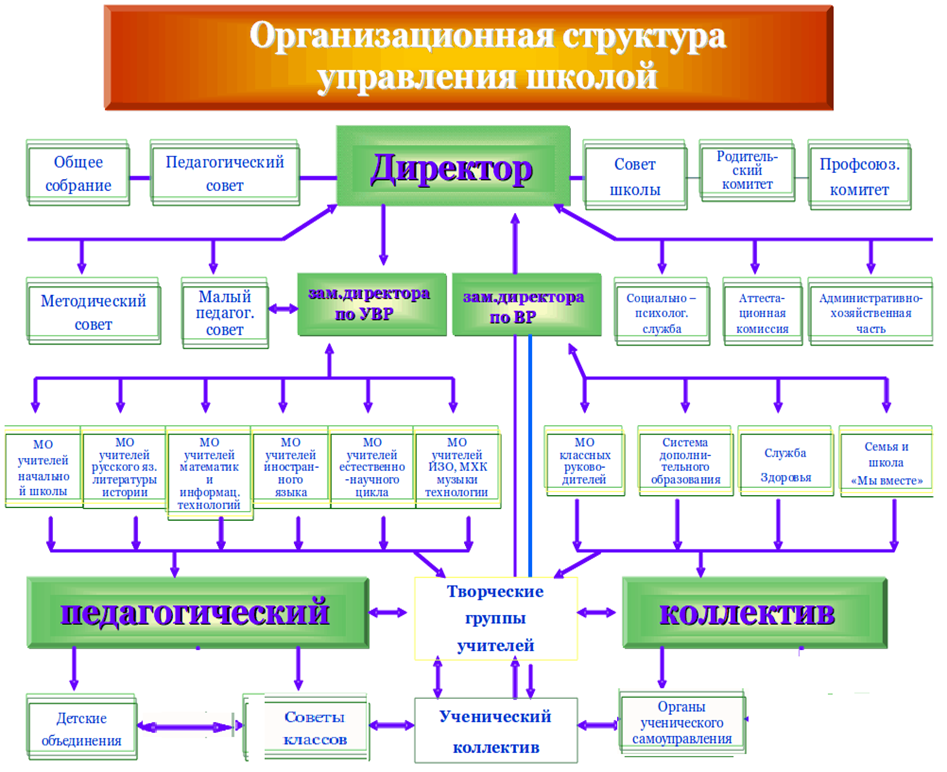 Краткая характеристика  детского общественного объединения школы «ОРИОН».О – образование       Р– развитие       И – инициатива       О – оптимизм Н - новизнаДевиз:  «Светить всегда! Светить везде!  Нести свет радости Земле«Орион» -    общественное, самоуправляемое, добровольное, независимое, неполитическое объединение детей и молодежи школы.Цели и задачи: 1.	Содействие развитию и реализации в школе творческого, интеллектуального, физического потенциала каждого учащегося.2.	Защита прав и интересов каждого ученика.3.	Организация школьного ученического пространства как гу-манистической оптимистической среды, где есть место каждому.4.	Посильная помощь в развитии, становлении, решении проблем каждому ученику5.	Взаимодействие с другими объединениями и субъектами пространства школы, района, города.6.     Реализация программ объединения молодёжных организаций г. Ростова – на – Дону: «Рождественский перезвон», «Весенняя неделя добра».7.    Участие в школьных программах «Знание – сила», «Лидер», «Патриот», «Творчество», «Мы за ЗОЖ», «Наш класс – это класс!», КТД «Школе 50!»:акции «Милосердие» «Вожатый», «Поздравление», «Вернём Новый год ветеранам», «Чистый город», «Беспризорная вода».Традиционные дела: «Лидер года», «ОРИОН», «День Валентина», «Дни Памяти», Благотворительная ёлка для маленьких жителей микрорайона школы, приём ветеранов ВОВ, конкурс «Самая, самая, самая».8.  Активное содействие и участие в проведении школьных мероприятий.Структура управления объединения «ОРИОН»4.4.Материально-техническое обеспечение и оснащение образовательного процесса4.4.1.Перечень компьютеров, имеющихся в МБОУ «Школа № 67»Таблица 194.4.2.Наличие в МБОУ «Школа № 67» оргтехники и технических средств обученияТаблица 204.4.3.Учебно-наглядные пособияТаблица 214.4.4.Библиотечный фондТаблица 224.5. Материально-техническая база ОУ4.5.1.ЗданияТаблица 234.5.2.Технические и транспортные средстваТаблица 244.6. Медико-социальные условия пребывания обучающихся в МБОУ «Школа № 67»4.6.1.Статистика заболеваемости (за 3 года)Таблица 254.6.2.Статистика по травматизму работников и обучающихсяТаблица 264.6.3.Сведения о количестве обучающихся, занимающихся в различных физкультурных группах (за 3 года)Таблица 27Vраздел. Сведения об уровне подготовки выпускников 9, 11 классов.5.1. Результаты итоговой аттестации выпускников 9, 11 классовТаблица 285.2. Итоги участия обучающихся в олимпиадахТаблица 295.3. Информация о поступлении выпускников МБОУ «Школа № 67» в ВУЗы и ССУЗыТаблица 305.4. Результаты ЕГЭ и ГВЭ  обучающихся 11-х классов МБОУ «Школа № 67»Таблица 315.5. Результаты ОГЭ и ГВЭ обучающихся 9-х классовМБОУ «Школа № 67»Таблица 32Директор  МБОУ «Школа № 67»                                      Н.Е. СысоеваОбщее образованиеОбщее образованиеОбщее образование№п/пуровень образованиявид программы (основная, дополнительная)1.начальное общее образованиеосновная2.основное общее образованиеосновная3.среднее общее образованиеосновнаяДополнительное образованиеДополнительное образованиеДополнительное образованиеподвиды4.дополнительное образование детей и взрослыхдополнительнаяначальноеобщееобразованиеосновноеобщееобразованиесреднееобщее образование всегоОбщее количество классов/ средняя наполняемость16/27,617/28,43/25,336/27,8Общее количество обучающихся441483761000В том числе:В том числе:В том числе:В том числе:В том числе:занимающихся по базовым образовательным программам 441483-924занимающихся по специальным (коррекционным) образовательным программам (укажите вид)       - ---занимающихся по программам углубленного изучения предметов (указать предметы) (профильного)профильная подготовка (10-11 классы – 62 чел)обществознание - 51,экономика – 51,право – 51,физика  - 25,информатика и ИКТ – 25.76Формы получения образования:очное – семейное – самоборазование – 44100483007600100000Занимающихся в группах продленного дня50--50Занимающихся по программам дополнительного образования----Получающих дополнительные образовательные услуги (в т.ч. платные, за рамками основных образовательных программ, а также посредством других учреждений - дополнительного образования детей, профессионального образования и т.п.)148265120468Наименование показателей2013-20142014-20152015-20161.Количество обучающихся, оставленных на повторный курс обучения0302.Количество обучающихся, выбывших из МБОУ «Школа № 67», всего566530в том числе:исключенных из МБОУ «Школа № 67»000выбывших на учебы в другие МБОУ 566530по другим причинам0003.Из числа выбывших:трудоустроены000не работают и не учатся0001 уровень2 уровень3 уровеньПродолжительность учебного года33/35 недель35 недель34/35недельПродолжительность учебной недели5 дней6 дней6 днейПродолжительность уроков35-45 минут45 минут45 минутПродолжительность перерывов10, 20 минут10, 20 минут10, 20 минутПериодичность проведения промежуточной аттестации обучающихся1 раз в год1 раз в год1 раз в годСменность:Количество классов/обучающихся, занимающихся в первую смену11/29110/2743/76Количество классов/обучающихся, занимающихся во вторую смену5/1507/209нетПредметные областиУчебные предметыАБВГДБез делен.С делен.ФилологияРусский язык444442020ФилологияЛитературноечтение444442020Математика и информатикаМатематика444442020Обществознание и естествознаниеОкружающий мир222221010ИскусствоИзобразительноеискусство1111155ИскусствоМузыка1111155ТехнологияТехнология1111155Физическая культураФизическая культура333331515ИтогоИтого2020202020100100Часть, формируемая участниками образовательных отношений:Русский языкЧасть, формируемая участниками образовательных отношений:Русский язык1111155Максимально допустимая недельная нагрузка при 5-дневной учебной неделеМаксимально допустимая недельная нагрузка при 5-дневной учебной неделе2121212121105105Предметные областиУчебные предметыАБВГДБез делен.С делен.ФилологияРусский язык444442020ФилологияЛитературноечтение444442020ФилологияИностранныйязык(англ.)2/22/22/22/22/21020МатематикаМатематика444442020Обществознание и естествознаниеОкружающий мир222221010ИскусствоИзобразительное искусство 1111155ИскусствоМузыка1111155ТехнологияТехнология 1111155Физическая культураФизическая культура333331515ИтогоИтого2222222222110120Часть, формируемая участниками образовательных отношений:Русский языкЧасть, формируемая участниками образовательных отношений:Русский язык1111155Максимально допустимая недельная нагрузка при 5-дневной учебной неделе  Максимально допустимая недельная нагрузка при 5-дневной учебной неделе  2323232323115125Предметные областиУчебные предметыАБВГБез делен.С делен.ФилологияРусский язык44441616ФилологияЛитературноечтение44441616ФилологияИностранный язык(англ.)2/22/22/22/2816МатематикаМатематика44441616Обществознание и естествознаниеОкружающий мир222288ИскусствоИзобразительное искусство 111144ИскусствоМузыка111144ТехнологияТехнология 111144Физическая культураФизическая культура33331212ИтогоИтого222222228896Часть, формируемая участниками образовательных отношений:Русский языкЧасть, формируемая участниками образовательных отношений:Русский язык111144Максимально допустимая недельная нагрузка при 5-дневной учебной неделеМаксимально допустимая недельная нагрузка при 5-дневной учебной неделе2323232392100Предметные областиУчебные предметыАБВГБез делен.С делен.ФилологияРусский язык44441616Литературное чтение33331212Иностранныйязык(англ.)2/22/22/22/2816Математика и информатикаМатематика44441616Обществознание и естествознаниеОкружающий мир222288Основы религиозной культуры и светской этикиОсновы религиозной культуры и светской этики111144ИскусствоИзобразительное искусство 111144ИскусствоМузыка111144Технология Технология 111144Физическая культураФизическая культура33331212ИтогоИтого222222228896Часть, формируемая участниками образовательных отношений:Русский языкЧасть, формируемая участниками образовательных отношений:Русский язык111144Максимально допустимая недельная нагрузка при 5-дневной учебной неделеМаксимально допустимая недельная нагрузка при 5-дневной учебной неделе2323232392100Предметные областиУчебные предметы     А       Б       ВГБез делен.С делен.ФилологияРусский языкЛитератураИностранный  язык533/3533/3533/3533/3159915918Математика и информатикаМатематика55551515Общественно-научные предметыИстория222266Общественно-научные предметыГеография111133Естественно-научные предметыБиология111133ИскусствоИЗО111133ИскусствоМузыка111133Физическая культураФизическая культура333399ТехнологияТехнология2/22/22/22/2612Итого272727278196Часть, формируемая участниками образовательных отношенийЧасть, формируемая участниками образовательных отношений555515Математика111133Текстовые задачи 111133Психологический практикум «Познай себя»111133Основы духовно-нравственной культуры народов России111133Обществознание111133Максимально допустимая недельная нагрузка при 6-дневной учебной неделеМаксимально допустимая недельная нагрузка при 6-дневной учебной неделе32323232111Предметные областиУчебные предметыАБВГБез делен.С делен.ФилологияРусский языкЛитератураИностранный язык633/3633/3633/3633/3241212241224Математика и информатикаМатематика55552020Общественно – научные предметыИстория222288Общественно – научные предметыГеография111144Общественно – научные предметыОбществознание111144Естественно – научные предметыБиология111144ИскусствоИзобразительноеискусствоМузыка111111114444Физическая культураФизкультура33331212ТехнологияТехнология2/22/22/22/2816Итого29292929116136Часть, формируемая участниками образовательных   отношенийЧасть, формируемая участниками образовательных   отношений44441616 Математика Математика111144 Текстовые задачи Текстовые задачи111144Экология ДонаЭкология Дона111144КраеведениеКраеведение111144Максимально допустимая недельная   нагрузка при 6-дневной учебной неделеМаксимально допустимая недельная   нагрузка при 6-дневной учебной неделе33333333132152Предметные областиУчебные предметыАБВБез делен.С делен.Обязательная частьОбязательная частьОбязательная частьОбязательная частьОбязательная частьОбязательная частьОбязательная частьФилологияРусский языкЛитератураИностранныйязык (англ.)423/3423/3423/31281212824Математика и информатикаГеометрияАлгебраИнформатика231/1231/1231/181248128Общественно-научные предметыИсторияОбществознаниеГеография212212212848 868Естественно-научные предметыБиологияФизика1212124848ИскусствоИзобразительноеискусствоМузыка1111114444Физическая культура и ОБЖФизкультура3331212ТехнологияТехнология2/22/22/2816ИтогоИтого303030120144Часть, формируемая участниками образовательных   отношений Часть, формируемая участниками образовательных   отношений 5552020Алгебра11144Русск. язык11144Страноведение11144Текстовые задачи11144Экология Дона11144Максимально допустимая недельная нагрузка при 6-дневной учебной неделеМаксимально допустимая недельная нагрузка при 6-дневной учебной неделе353535140164Учебные предметыАБВБез делен.С делен.Федеральный компонентРусский языкЛитератураИностран.язык323/3323/3323/39699618АлгебраГеометрияИнформатика 321/1321/1321/1963966ИсторияОбществознание2121216363ГеографияФизикаБиологияХимия22222222222266666666Физическая культура33399Основы безопасности жизнедеятельности11133Искусство11133Технология1/11/11/136Итого31313193108Компонент ОУ5551518Алгебра11133Русский язык11133Живое право11133Психологический тренинг Познай себя11133Информатика1/11/11/136Предельно допустимая аудиторная учебная нагрузка363636108126Учебные предметыАБВБез делен.С делен.Федеральный компонентФедеральный компонентФедеральный компонентФедеральный компонентФедеральный компонентФедеральный компонентРусский языкЛитератураИностран.язык233/3233/3233/36996918ГеометрияАлгебра2323236969Информатика2/22/22/2612ИсторияОбществознание2121216363ГеографияФизикаБиологияХимия22222222222266666666Физическая культура33399ИСКУССТВО11133Итого30303090105Компонент ОУ6661818Алгебра11133Русский язык11133История России11133ОБЖ11133Предпрофильные курсы22266Аудиторная учебная  нагрузка при 6-дневной учебной неделе363636108123ФедеральныйинвариантФедеральныйинвариантФедеральный вариативФедеральный вариативПрофильПрофильКомпонент образовательного учрежденияКомпонент образовательного учрежденияКомпонент образовательного учрежденияКомпонент образовательного учрежденияУчебные предметы10 класс11 класс10 класс11 класс10 класс11 класс10 класс11 класс10 класс11 классРусский язык1111Литература33Иностранный язык3/33/3Математика4411Информатика и ИКТ1/11/11/11/1История22Обществознание33Экономика22Право22География111Физика22Химия11Биология11ОБЖ11Физическая культура3/33/3Элективные курсы      3    4ИТОГО1717667743      3    4Нагрузка при 6-дневке3737Количество часов к тарификации4545ФедеральныйинвариантФедеральный вариативПрофильКомпонентобразовательного учрежденияКомпонентобразовательного учрежденияКомпонентобразовательного учрежденияУчебные предметы11 класс11 класс11 класс11 класс11 класс11 классРусский язык111Литература3Иностранный язык3/3Математика411Информатика и ИКТ4/4История2Обществознание2География1Физика5Химия111Биология1ОБЖ1Физическая культура3/3Элективные курсы3ИТОГО1939333Нагрузка при 6-дневке37Количество часов к тарификации47ПредметНаименование программыСтатус (государственная, авторская)Данные о программе (для государственных – издательские реквизиты, для  авторских – автор и рецензент, протокол утверждения)Классы, уровень (углубл., коррекц., базов.)Русский языкРусский языкПримерная программа начального общего образования по русскому языку и авторская учебная программа «Русский язык» под редакцией Р.Н.БунееваООО «Планета» Москва                          М. Вита-Пресс, 2013г.1а, в, гобщеобразовательныеРусский языкРусский языкПримерная программа начального общего образования по русскому языку под редакцией В.В.Репкина(сборник примерных программ для начальной общеобразовательной школы, составитель-А.Б.Воронцов)М.Вита-Пресс, 2014г1бобщеобразовательный Русский языкРусский языкПримерная программа начального общего образования по русскому языку и авторская учебная программа «Русский язык» под редакцией Р.Н.БунееваООО «Планета» Москва  М.Вита-Пресс, 2013г.2а, б, в, г общеобразовательныеРусский языкРусский языкПримерная программа начального общего образования по русскому языку и авторская учебная программа «Русский язык» под редакцией Р.Н.БунееваООО   «Планета» Москва  М.Вита-Пресс, 2013г.3а, б, в, гобщеобразова-тельныеРусский языкРусский языкПримерная программа начального общего образования по русскому языку и авторская учебная программа «Русский язык» под редакцией Р.Н.БунееваООО «Планета» Москва     М.Вита-Пресс, 2013г.4а, б, в,общеобразовательныеЛитературноечтениеЛитературноечтениеПримерная программа начального общего образования по русскому языку под редакцией В.В.Репкина(сборник примерных программ для начальной общеобразовательной школы, составитель-А.Б.Воронцов)М.Вита-Пресс, 2014г1б общеобразовательныйЛитературноечтениеЛитературноечтениеПримерная программа начального общего образования  и авторская учебная программа «Литературное чтение»  под редакцией  Р.Н. Бунеева.Москва «Баласс»,2013г.1а, в, гобщеобразовательныеЛитературноечтениеЛитературноечтениеПримерная программа начального общего образования и авторская учебная программа «Литературное чтение»  под редакцией  Р.Н. БунееваМосква  «Баласс»20132а, б, в, г общеобразовательныеЛитературноечтениеЛитературноечтениеПримерная программа начального общего образования по русскому языку и авторская учебная программа «Русский язык» под редакцией Р.Н.БунееваМосква  «Баласс»20133а, б, в, гобщеобразовательныеЛитературноечтениеЛитературноечтениеПримерная программа начального общего образования по русскому языку и авторская учебная программа «Русский язык» под редакцией Р.Н.БунееваМосква  «Баласс»20134а, б, в,общеобразовательныеАнглийскийязыкАнглийскийязыкРабочая программа курса английского языка «Счастливый английский.ру»Для 2-4 классов общеобразовательных учреждений К.И.КауфманМосква«Титул»20122а, б, в, г;3а, б, в, г4а, б, в,общеобразовательныеМатематикаМатематикаПримерная программа начального общего образования и авторская учебная программа «Математика»  под редакцией Л. Г. ПетерсонМосква  «Ювента»20121а, в, г;2а, б, в, г,3а, б, в, г4а, б, в,общеобразовательныеМатематикаМатематикаПримерная программа начального общего образования по математике под редакцией Э.И.Александровой(сборник примерных программ для начальной общеобразовательной школы, составитель-А.Б.Воронцов)Москва«Вита-Пресс»20141бобщеобразовательныйОкружающиймирОкружающиймирПримерная программа начального общего образования  и авторская учебная программа «Окружающий мир» под редакцией А. А. ВахрушеваМосква  «Баласс»20121а, в, г;2а, б, в, г,3а, б, в, г4а, б, в общеобразовательныеОкружающиймирОкружающиймирПримерная программа начального общего образования по окружающему миру под редакцией Е.В. Чудиновой(сборник примерных программ для начальной общеобразовательной школы, составитель-А.Б.Воронцов)Москва«Вита-Пресс»20131бобщеобразовательныеИзобразительноеискусство Изобразительноеискусство и художественный трудПримерная программа начального общего образования по курсу «Художественный труд и искусство» под редакцией О. А. Куревиной, Е.Д. КовалевскойМосква  «Баласс»20131а, б, в, г;2а, б, в, г,3а, б, в, г4а, б, в,общеобразовательныеТехнологияТехнологияПримерная программа начального общего образования по технологии, автор  О.А.Куревина, Е.А.ЛутцеваМосква «Баласс»20131а, б, в, г;2а, б, в, г,3а, б, в, г4а, б, в,общеобразовательныеОсновы религиозных культур и светской этикиОсновы религиозных культур и светской этикиПримерная программа начального общего образования по «Основы религиозных культур и светской этики»,Р.Н.БунеевМосква«Баласс»20121а, б, в, г;2а, б, в, г,3а, б, в, г4а, б, в,общеобразовательные   Музыка   МузыкаПримерная программа начального общего образования по музыке под редакцией Е. Д. КритскойМосква«Просвещение»20121а, б, в, г;2а, б, в, г,3а, б, в, г4а, б, в,общеобразовательныеФизическаякультураФизическаякультураПримерная программа начального общего образования по физической культуреМосква«Просвещение»20131а, б, в, гобщеобразовательныеФизическаякультураФизическаякультураПримерная программа начального общего образования по физической культуреМосква«Просвещение»20122а, б, в, гобщеобразовательныеФизическаякультураФизическаякультураПримерная программа начального общего образования по физической культуреМосква«Просвещение»20123а, б, в, гобщеобразовательныеФизическаякультураФизическаякультураПримерная программа начального общего образования по физической культуреМосква«Просвещение»20124а, б,  в,общеобразовательныеПредметНаименование программыСтатус (государственная, авторская)Данные о программе (для государственных – издательские реквизиты, для  авторских – автор и рецензент, протокол утверждения)Классы, уровень (углубл., коррекц., базов.)Русский языкРусский языкПрограммы порусскому языку для основной школы: «Русский язык. Рабочие программы. Предметная линия Т.А.Ладыженской»Москва«Просвещение»20155а, б, в, г общеобразовательныеРусский языкРусский языкПрограммы порусскому языку для основной школы: «Русский язык. Рабочие программы. Предметная линия Т.А.Ладыженской»Москва«Просвещение»2015 6а, б, в, гобщеобразовательныеРусский языкРусский языкПрограмма порусскому языку для 5-11 классов, авторы В. В. Львов, С. И. ЛьвоваМосква«Мнемозина»20147а, б, вобщеобразовательныеРусский языкРусский языкПрограмма порусскому языку для 5-11 классов, авторы В. В. Львов, С. И. ЛьвоваМосква«Мнемозина»20148а,б, вобщеобразовательныеРусский языкРусский языкПрограмма порусскому языку для 5-11 классов, авторы В. В. Львов, С. И. ЛьвоваМосква«Мнемозина»20149а, б, вобщеобразовательныеЛитератураЛитератураПрограмма общеобразовательных учреждений «Литература» под редакцией В. Я.КоровинойМосква«Просвещение»20155а, б, в, гобщеобразовательныеЛитератураЛитератураПрограмма общеобразовательных учреждений «Литература» под редакцией В. Я.КоровинойМосква«Просвещение»20156а, б, в, г общеобразовательныеЛитератураЛитератураПрограмма общеобразовательных учреждений «Литература» под редакцией В. Я.КоровинойМосква«Просвещение»20157а, б, вобщеобразовательныеЛитератураЛитератураПрограмма общеобразовательных учреждений «Литература» под редакцией В. Я.КоровинойМосква«Просвещение»20158а, б, в общеобразовательныеЛитератураЛитератураПрограмма общеобразовательных учреждений «Литература» под редакцией В. Я.КоровинойМосква«Просвещение»20159а, б, вобщеобразовательныеАнглийскийязыкАнглийскийязыкРабочая программа курса английского языка «Счастливый английский.ру»Для 5-9 классов общеобразовательных учреждений .К.И.КауфманМосква«Титул»20125-9 классы, общеобразовательныеИстория История Древнего мираПримерная программа основного общего образования по истории, под редакцией Вигасин А.А., Годера Г.И., Свенцицкой И.С.Москва: «Просвещение»20135а, б, в, г общеобразовательныеИсторияИстория средних вековПримерная программа основного общего образования по истории под редакцией АгибаловаМосква: «Просвещение»20136а, б, в, г общеобразовательныеИсторияИстория РоссииПримерная программа основного общего образования по истории России 6-9 кл. под редакцией Данилова А.А., Косулиной Л.Г.Москва: «Просвещение»20106а, б, в, г общеобразовательныеИсторияИстория Нового времениПримерная программа основного общего образования по новой истории 7-8кл. под редакцией Юдовской А.Я., Баранов П. А.Москва: «Просвещение»20107а, б, вобщеобразовательныйИсторияИстория РоссииПримерная программа основного общего образования по истории России 6-9 кл. под редакцией Данилова А.А., Косулиной Л.Г.Москва: «Просвещение»20117а, б, в8а, б, в 9а, б, в общеобразовательныеИстория Всеобщая история ХХ векПримерная программа основного общего образования по истории,  авторская программа Загладина Н.В.Москва: «Русское слово»20119а, б, вобщеобразовательныеМатематикаМатематикаПримерная программа основного общего образования по математике под редакцией Н.Я Виленкина, В.И Жохова. Москва: «Мнемозина» 20135 а, б , в, г общеобразовательные 6а, б, в, г общеобразовательныеТекстовые задачиМатематикаПримерная программа основного общего образования по математике под редакцией Н.Я Виленкина, В.И Жохова. Москва: «Мнемозина» 20135а, б, в, г общеобразовательные 6а, б, в, г общеобразовательныеАлгебраАлгебраПримерная программа основного общего образования по математике под редакцией А.Г. Мордковича.Москва: «Мнемозина» 20137а, б, в общеобразовательныйТекстовые задачиАлгебраПримерная программа основного общего образования по математике под редакцией А.Г. Мордковича.Москва: «Мнемозина» 20137а, б, в общеобразовательныеАлгебраАлгебраПримерная программа основного общего образования по математике под редакцией А.Г. Мордковича.Москва: «Мнемозина» 20118а, б, в общеобразовательныеАлгебраАлгебраПримерная программа основного общего образования по математике под редакцией А.Г. Мордковича.Москва: «Мнемозина» 20119а, б, в, общеобразовательныеГеометрияГеометрияПримерная программа основного общего образования по математике под редакцией Л.С. АтанасянаМосква «Просвещение»20117а, б, в8а, б, в9а, б, вобщеобразовательныеОбществознаниеОбществознаниеПримерная программа основного общего образования по обществознанию под редакцией Боголюбова Л.НМосква «Просвещение»20125а, б, в, г6а, б, в, г7а, б, в8а, б, в9а, б, вобщеобразовательныеЖивое право ПравоПримерная программа основного общего образования по обществознанию под редакцией Соболева О.Б.Москва «Вентана-Граф»20128а, б, в общеобразовательныеБиологияБиологияПримерная программа основного общего образования по биологии под редакцией В.В.ПасечникаМосква: «Дрофа» 20135а, б, в, гобщеобразовательные БиологияБиологияПримерная программа основного общего образования по биологии под редакцией В.В.ПасечникаМосква: «Дрофа» 20146а, б, в, гобщеобразовательныеЭкология ДонаЭкология.5-11 кл.Региональная программа для общеобразовательных учреждений, 5-11 кл.Сост. Е.В.АкифьеваИПК и ППРО20106а, б, в, гобщеобразовательныеБиологияБиологияПримерная программа основного общего образования по биологии под редакцией В.В.Пасечника Москва: «Дрофа» 21007а,  б, вобщеобразовательныеБиологияБиологияПримерная программа основного общего образования по биологии под редакцией В.В.Пасечника Москва: «Дрофа» 20108а, б, вобщеобразовательныеБиологияБиологияПримерная программа основного общего образования по биологии под редакцией В.В.Пасечника Москва: «Дрофа» 21009а, б, вобщеобразовательныеХимияХимияПримерная программа основного общего образования по химии под редакцией О.С. ГабриелянаМосква: «Дрофа» 20108а, б, в, общеобразовательныеХимияХимияПримерная программа основного общего образования по химии под редакцией О.С. ГабриелянаМосква: «Дрофа» 20109а, б, вобщеобразовательныеФизикаФизикаПримерная программа основногообщего образования по физике под редакцией Н. М. ШахмаеваМосква«Мнемозина»20107а, б, в8а, б, в, 9а, б, в общеобразовательныеГеографияГеографияПрограмма  по географии для 5-10 классов общеобразовательных учреждений Е.М. ДомогацкихМосква«Русское слово»20135 а, б, в, гобщеобразовательныеГеографияГеографияПримерная программа основного общего образования по географии под редакцией Е.М. ДомогацкихМосква«Русское слово»20146а, б, в, г общеобразовательныеГеографияГеографияПримерная программа основного общего образования по географии под редакцией Е.М. ДомогацкихМосква«Русское слово»20137а, б, вобщеобразовательныеГеографияГеографияПримерная программа основного  общего образования по географии под редакцией Е.М. ДомогацкихМосква«Русское слово»20138а, б, вобщеобразовательныеГеографияГеографияПримерная программа основного  общего образования по географии под редакцией Е.М. ДомогацкихМосква«Русское слово»20139а, б, вобщеобразовательныеСтрановедение,География.Страноведение.Примерная программа основногообщего образования по географии, страноведению под редакцией О.А.КлимановойМосква«Дрофа»20127а, б, вобщеобразовательныеФизическая культураФизическая культураПримерная программа основного общего образования по физической культуреМосква «Просвещение»20135а, б, в, г общеобразовательныеФизическая культураФизическая культураПримерная программа основного общего образования по физической культуреМосква «Просвещение»20136а, б, в, г общеобразовательныеФизическая культураФизическая культураПримерная программа основного общего образования по физической культуреМосква «Просвещение»20137а, б, вобщеобразовательныеФизическая культураФизическая культураПримерная программа основного общего образования по физической культуреМосква: «Просвещение»20118а, б, вобщеобразовательныеФизическая культураФизическая культураПримерная программа основного общего образования по физической культуреМосква «Просвещение»20119а, б, вобщеобразовательныеМузыкаМузыкаПримерная программа основного общего образования по музыке под редакцией Г. П. Сергеевой, Е. Д. КрицкойМосква «Просвещение»20105а, б, в, гобщеобразовательныеМузыкаМузыкаПримерная программа основного общего образования по музыке под редакцией Г. П. Сергеевой, Е. Д. КрицкойМосква «Просвещение»20106а, б, в, г, общеобразовательныеМузыкаМузыкаПримерная программа основного общего образования по музыке под редакцией Г. П. Сергеевой, Е. Д. КрицкойМосква «Просвещение»20107а, б, вобщеобразовательныеИЗОИЗОПримерная программа основного общего образования по ИЗО под редакцией Б. М. НеменскогоМосква «Просвещение»20125а, б, в, гобщеобразовательныеИЗОИЗОПримерная программа основного общего образования по ИЗО под редакцией Б. М. НеменскогоМосква «Просвещение»20146а, б, в, гобщеобразовательныеИЗОИЗОПримерная программа основного общего образования по ИЗО под редакцией Б. М. НеменскогоМосква «Просвещение»20107а, б, вобщеобразовательныеИскусствоИскусство Примерная программа основного общего образования по «Искусство» под редакцией Сергеевой Е.Г.Москва «Просвещение»20148а, б, в,9а, б, в общеобразовательныеИнформатика и ИКТИнформатика и ИКТПримерная программа основного общего образования по информатике под редакцией Н. Д. УгриновичМосква«Бином»20127а, б, вобщеобразовательныеИнформатика и ИКТИнформатика и ИКТПримерная программа основного общего образования по информатике под редакцией Н. Д. УгриновичМосква«Бином»20128а, б, вобщеобразовательныеИнформатика и ИКТИнформатика и ИКТПримерная программа основного общего образования по информатике под редакцией Н. Д. УгриновичМосква«Бином»20129а, б, вобщеобразовательныеОБЖОБЖПримерная программа основного общего образования по ОБЖ под редакцией А. Т. СмирноваМосква«Просвещение»20098а, б, вобщеобразовательныеОБЖОБЖПримерная программа основного общего образования по ОБЖ под редакцией А. Т. СмирноваМосква«Просвещение»20099а, б, вобщеобразовательныеОБЖОБЖРегиональная программа «Основы безопасности жизнедеятельности»Ростов-на-Дону8а, б, вобщеобразовательныеОсновы духовно-нравственной культуры народов РоссииОсновы духовно-нравственной культуры народов РоссииПримерная программа основного общего образования по «Основы духовно-нравственной культуры народов России»,Р.Н. БунеевМ:«Баласс»20125а, б, в, гобщеобразовательныеПредметНаименование программыСтатус (государственная, авторская)Данные о программе (для государственных –  издательские реквизиты, для  авторских – автор и рецензент, протокол утверждения)Классы, уровень (углубл., коррекц., базов.)Русский языкРусский языкПрограммы порусскому языку для 10-11 классов под редакцией А.И.ВласенковаМ:«Просвещение»201410а общеобразовательныйРусский языкРусский языкПрограммы порусскому языку для 10-11 классов под редакцией А.И.ВласенковаМ:«Просвещение»201411а, б, общеобразовательныйЛитератураЛитератураПрограмма «Литература. 5-11 классы общеобразовательной школы» автор-сост.Г.С.Меркин, Чалмаев В.А.Москва«Русское слово»201310а общеобразовательныйЛитератураЛитератураПрограмма «Литература. 5-11 классы общеобразовательной школы» автор-сост.Г.С.Меркин, Чалмаев В.А.Москва«Русское слово»201311а, бобщеобразовательныйАнглийскийязыкАнглийскийязыкРабочая программа курса английского языка «Счастливый английский.ру»Для 10-11 классов общеобразовательных учрежденийК.И.КауфманМосква«Титул»201210а, 11а, бобщеобразовательныеИстория Россия и мирПримерная программа среднего общего образования по истории «Россия и мир» под редакцией Волобуева О.В. и Клокова В.А.Москва: «Просвещение»201310аобщеобразовательныйИсторияРоссия и мирПримерная программа среднего общего образования по истории «Россия и мир» под редакцией Волобуева О.В. и Клокова В.А.Москва: «Просвещение»201311а, бобщеобразовательныйАлгебра и начала анализаАлгебра и   начала анализаПримерная программа среднего общего образования по математики под редакцией Ю.М. Колягина, М.В. Ткачева.Москва: «Просвещение» 201010а, общеобразовательный 10б профильныйАлгебра АлгебраПримерная программа среднего  общего образования по математики под редакцией Ю.М. Колягина, М.В. Ткачева.Москва: «Просвещение» 201011а, общеобразовательный 11б профильныйГеометрияГеометрияПримерная программа среднего общего образования по математике под редакцией Л.С Атанасян. Москва «Просвещение»201010а, б общеобразовательные ГеометрияГеометрияПримерная программа среднего  общего образования по математике под редакцией Л.С Атанасян.Москва «Просвещение»201011а, бобщеобразовательные ОбществознаниеОбществознаниеПримерная программа среднего образования по обществознанию под редакцией Боголюбова Л.Н.Москва «Просвещение»201410апрофильныйОбществознаниеОбществознаниеПримерная программа среднего  образования по обществознанию под редакцией Боголюбова Л.Н.Москва «Просвещение»201411бобщеобразовательныеОбществознаниеОбществознаниеАвторская программа по обществознанию под редакцией Боголюбова Л.Н.Москва «Русское слово»201411апрофильныйПравоПравоПримерная программа среднего  общего образования по обществознанию, под редакцией Боголюбова Л.Н.Москва: «Просвещение» 201410а профильныйПравоПравоПримерная программа среднего  общего образования по обществознанию под редакцией А.И. Матвеева.Москва: «Просвещение» 201411а профильныйЭкономикаЭкономикаПримерная программа среднего  общего образования по обществознанию Москва: «Вита-Пресс» 201410а профильныйЭкономикаЭкономикаПримерная программа среднего  общего образования по обществознанию (включая экономику и право) Москва: «Вита-Пресс» 201411а профильныйБиологияОбщая биологияПримерная программа среднего (полного) общего образования по биологии под редакцией В.В.Пасечника Москва: «Дрофа» 201010аобщеобразовательныйБиологияОбщая биологияПримерная программа среднего  общего образования по биологии под редакцией В.В.Пасечника Москва: «Дрофа» 201011а, бобщеобразовательныйХимияХимияПримерная программа среднего  общего образования по химии под редакцией О.С. ГабриелянаМосква: «Дрофа» 201010аобщеобразовательныйХимияХимияПримерная программа основного общего образования по химии под редакцией О.С. ГабриелянаМосква: «Дрофа» 201011а, бобщеобразовательныйФизикаФизикаПримерная программа среднего  общего образования по физике под редакцией Г. Я. Мякишева Москва«Просвещение»201010а,11аобщеобразовательныйФизикаФизикаПримерная программа среднего общего образования по физике под редакцией Г. Я. МякишеваМосква«Просвещение»201011бпрофильныйГеографияГеографияПримерная программа среднего общего образования по географии под редакцией Е.М. Домогацких«Русское слово»201010аобщеобразовательныеГеографияГеографияПримерная программа среднего общего образования по географии под редакцией Е.М. ДомогацкихМосква«Русское слово»201011а, бобщеобразовательныеФизическая культураФизическая культураПримерная программа среднего общего образования по физической культуреМосква «Просвещение»201010а общеобразовательныеФизическая культураФизическая культураПримерная программа среднего  общего образования по физической культуреМосква «Просвещение»201011а, бобщеобразовательныеИнформатика и ИКТИнформатика и ИКТПримерная программа среднего  общего образования по информационным технологиям под редакцией Н. Д. УгриновичМосква«Бином»201010а,11аобщеобразовательныеИнформационные технологииИнформационные технологииПримерная программа среднего  общего образования по информационным технологиям под редакцией Н. Д. УгриновичМосква«Бином»201011бпрофильныеОБЖОБЖПримерная программа среднего  общего образования по ОБЖ под редакцией А. Т. СмирноваМосква«Просвещение»201010аобщеобразовательныеОБЖОБЖПримерная программа среднего общего образования по ОБЖ под редакцией А. Т. СмирноваМосква«Просвещение»201011а, бобщеобразовательныеКлассПрофильУчебные предметы10аСоциально-правовой1.обществознание2. экономика3. право11аСоциально-правовой1.обществознание2. экономика3. право11бИнформационно-индустриальный1.информатика и ИКТ2.физикаНаправлениетемаЦели и задачиКем и когда утверждена тема и программаНаучный руководитель (Ф.И.О., должность, ученая степень)Прогнозируемый конечный результатРазвитие творческой активности детей в условиях интеграции общего и дополнительного образованияВыявить психолого-педагогические установки и условия, способствующие повышению творческой активности обучающихся.Разработать и реализовать оптимальную модель интеграции основного и дополнительного образования детей, взаимосвязь познавательной и развивающей деятельности. разработать диагностические и развивающие методики и методические рекомендации по повышению творческой активности обучающихся.Провести мониторинг и проследить динамику повышения творческой активности обучающихся.Обеспечить повышение квалификации педагогических работников по теме эксперимента.Приказ № 445 от 21.12.2015г. Министерства образования и науки Российской Федерации ФГАУ «Федеральный институт развития образования»Максимова Светлана Валентиновна, ведущий научный сотрудник отдела социализации и персонального открытого образования Центра социализации, воспитания и неформального образования ФГАУ «ФИРО», кандидат психологических наук«О присвоении статуса экспериментальной площадки федерального автономного учреждения»Определение психолого-педагогических установок и условий для повышения творческой активности обучающихся в процессе школьного и дополнительного образования, развитие мотивации детей к познанию и творчеству, содействие личностному и профессиональному самоопределению обучающихся, их адаптации к жизни в динамичном обществе, приобщение к здоровому образу жизни, формирование гражданских, патриотических и морально-нравственных позиций; построение целостного культурно-воспитательного пространства – как условия развития личности ребёнка, ориентированного на гармонизацию личности ребёнка, её культурологическое, духовно-нравственное, креативное, социальное развитие.Региональный пилотный проект по здоровьесбережению с применением аппаратно-программного комплекса диагностического назначения «Армис»Модернизация образовательной системы школы, вошедшей в Региональную сеть здоровьесберегающих образовательных учреждений Ростовской области. Тиражирование созданной здоровьесберегающей образовательной модели и дальнейшая модеонизация образовательного учреждения. Обеспечение мониторинга состояния здоровья обучающихся на основе контроля антропометрического и психофизиологического развития в ходе физиологического сопровождения учебного процесса.Приказ Министерства общего и профессионального образования Ростовской области № 155 «Об участии общеобразовательных учреждений города Ростова-на-Дону в региональном пилотном проекте по здоровьесбережению»от 01.03.2012 г.Модернизация образовательной системы школы; повышение качества образования; укрепление социального здоровья молодёжи; создание оптимальных условий для воспитания здоровых, образованных и социально адаптированных членов общества.Образовательный кластер города Ростова-на-ДонуСовместная реализация профориентационных проектов (фестивалей, олимпиад, круглых столов, семинаров, конференций и т.д.) по развитию системы поиска, отбора, обучения одаренных детей; привлечение учащихся к творческой, познавательной, проектной, исследовательской, поисковой, изобретательской деятельности под руководством учёных, аспирантов вузов г. Ростова-на-Дону, сотрудников научных учреждений, преподавателей школ, педагогов дополнительного образования и других специалистов; качественная подготовка учащихся образовательных учреждений г. Ростова-на-Дону  к обучению ввысших учебных заведениях и достижение высокихрезультатов сдачи единого государственногоэкзамена в различныхпредметных областях.Приказ ЮФУ №147222 от 23.10.2015г. «О проведении проекта «Образовательный кластер города Ростова-на-Дону»ЮФУОбучающиеся кластера, учащиеся 10-11 классов  получают статус «Кандидат в студенты Южного федерального университета». Присвоение данного статуса позволяет участнику проекта получить удостоверение «Кандидат в студенты» и доступ к следующим блокам программы:- профориентация и планирование карьеры: профориентационное тестирование, консультации специалистов с целью планирования дальнейшей карьеры; участие в олимпиадах для школьников, проводимых на базе Южного федерального университета; возможность посещения Дней открытых дверей, проводимых на базе структурных подразделений ЮФУ; возможность участия в Фестивале науки Юга России, Фестивале «Абитуриент Южного федерального университета», во всех мероприятиях для школьников, входящих в Правила приема в ЮФУ; получение консультаций сотрудников Приемной комиссии ЮФУ; образовательная деятельность: образовательные программы довузовской подготовки 
по 14 предметным дисциплинам естественнонаучного и социогуманитарного профиля;проектно-экспериментальная деятельность: доступ к информационно-библиотечным ресурсам ЮФУ; возможность участия в работе студенческих научных обществ ЮФУ; осуществление проектной деятельности на базе структурных подразделений ЮФУ; подготовка конкурсных научно-исследовательских работ школьников для участия в конференциях ДАНЮИ им.Ю.А.Жданова под руководством ученых ЮФУ; возможность участия в научных, спортивных и культурно-массовых мероприятиях, проводимых ЮФУ.НаправленияС кем осуществляется взаимодействие, формы  Физкультурно – оздоровительное направление. ДЮСШ  №1. Секция  легкой атлетики.ДЮСШ № 5. Секции: волейбол, каратэ.ДЮСШ № 8. Секции:  борьба греко-римская, вольная.МБОУ ДОД «Гребной канал «Дон». Секция: гиревой спорт. Занятия обучающихся в секциях на базе школы,  проведение   пропагандистских мероприятий по  формированию   здорового образа жизни,  спортивная подготовка по формированию школьных команд по различным видам спорта, проведение школьных соревнований. Контакты с СП «Локомотив», бассейном «Энерджи – плаза»  (обучение  плаванию и оздоровительное плавание для  детей из малообеспеченных и многодетных  семей).Экологическое и туристско- краеведческое1.ЦДЮТУР:  объединение  «Юный эколог»;2. МБОУ ДОД ДЭБЦ: кружки «Юный исследователь»,    «Природа Донского края». Исследовательская деятельность, участие   подростков в экологических акциях («Живи, родник», «Мусор – это серьезно», «Птичку жалко» и т.д.), делах, а также проведение массовых экологических мероприятий.3.  Экскурсии согласно договорам с обучающимися школы проводят «ИП Сизякина» (госуд. Регистрационный № 309619416700036), тур.фирма «Командор» (единый Федеральный регистрационный реестр ВНТ 008869).4. Посещение музеев: областного Ростовского краеведческого музея, музея СКВО, музея ДОСААФ,  музея органов правопорядка МВД Ростовской области, областного музея изобразительных искусств, музея космонавтики.Художественно – эстетическое направление. 1.МБОУ ДОД ДДТ Железнодорожного района: танцевальные коллективы «Тысячелетие», «Орион», «Матадор», фольклорный  «Аксинья», ИЗО – студия.  Занятость во внеурочной деятельности приводит к развитию  творческой активности;  привлечение коллективов к  созданию единого творческого «продукта»: концертные программы, школьные традиционные праздники, линейки, шоу – программы2. Музыкальная школа им. Глинки3. Театры: Молодежный, им. М. Горького, Музыкальный,  современные молодые  театральные коллективы «Максимум», «В тапочках», Ростовская  областная  филармония.Познавательная   деятельность.1.Библиотеки:  им. Зои Космодемьянской (внеурочная деятельность в начальной школе), им. Шолохова (для средних и старших классов): нравственные беседы, Уроки Мужества, народные праздники, «литературные гостиные», «устные журналы», встречи с интересными людьми. Для старших классов: публичная  библиотека, «Шолохов – центр».2. Интерактивные музеи – лабораториумы«Кибург» и «Лабораториум».Для развития исследовательской активности во внеклассной работе используются возможности Социальное, профилактическое  направление1.РСДМО, городской ДТДиМ: развитие школьного ученического самоупраления, обучение  лидеров проектной деятельности,  развитие волонтерского движения.2.Студенческий отряд «Поиск» ЮФУ – совместная поисковая деятельность, патриотическое воспитание, проведение массовых патриотических мероприятий.3.ОООО «Город без наркотиков», 4. РПДЦ Ж/Д и городской, 5.Межведомственная лекторская группа  - профилактика употребления ПАВ, формирование здорового образа жизни: беседы, круглые столы, показ и обсуждение фильмов.Виды дополнительных образовательных услугКоличествоохваченных детейКакая используется базаФормы и методы работы (форма освоения)На развитие каких качеств личности направлены формы и методы работыОбразовательныеШкола будущего первоклассника106школа 67Группа дополнительного  образованияготовность к школеРешение задач повышенной сложности171школа 67Группа дополнительного  образованияинтеллектОсновы журналистики53школа 67Группа дополнительного  образованияинтеллектПриборостроение20школа 67Группа дополнительного  образованияинтеллект     эрудиция  Риторика70школа 67Группа дополнительного  образованияинтеллектПользователь ПК71школа 67Группа дополнительного  образованияэрудицияинтеллектРаннее обучение английскому языку30школа 67Группа дополнительного  образованияготовность к школеПрофилактические«ЛАДьЯ»50школа 67тренинг в 8 классахздоровый образ жизни, профилактика наркомании в 8 классахТренинг коммуникативной компетенции для младших школьников170школа 67тренинговые занятия  в системе классных часовздоровый образ жизни, профилактика употребления ПАВ, кризисных состояний, социализация детей 3 – 4 классовТренинг коммуникативной компетенции для подростков335школа 67тренинговые занятия в системе классных часовздоровый образ жизни, профилактика употребления ПАВ, кризисных состояний, социализация детей 6 -7, 9 – 11 классовНаучные Ростов - космический30школа 67кружок для учащихся 6 – 11 классовэрудиция, исследовательская деятельностьЮный исследователь35школа 67кружок для учащихся 2 – 4 классовэрудиция, исследовательская деятельностьРазвивающие Юный эколог15школа 67детское объединениеэрудиция, формирование социальной активности и экологической культурыПрирода Донского края50школа 67кружок для учащихся 2 – 4 классовэрудиция, исследовательская деятельностьТворческие Театр – студия эстрадной  песни «Сиреневый дождь»30школа 67группа дополнительного образованиякреативностьХореографический ансамбль «Тысячелетие»65школа 67группы дополнительного образованиякреативностьФольклорный ансамбль «Аксинья»40школа 67ансамблькреативностьАнсамбль спортивного акробатического рок-н-рола30школа 67ансамблькреативностьШкола бального танца «Матадор»15школа 67кружоккреативностьИЗО - студия15школа 67кружоккреативностьАгитбригада «Своя игра», «Зеленая волна»30школа 67детское объединениекреативностьСоциально – педагогические Отряд ЮИД «Зеленая волна»25школа 67детское объединениеразвитие социальной активности, профилактика ДДТТОтряд ЮДП10школа 67детское объединениеразвитие социальной активности, здорового образа жизни, профилактика  пожаровВоенно - патриотическиеСовет музея 6 – той Сивашской Краснознаменной отдельной танковой бригады25школа 67детское объединениеразвитие патриотизма, социальной активности, формирования активной гражданской позицииФизкультурно - оздоровительныеЛегкая атлетика25школа 67секцияздоровый образ жизниНастольный теннис10школа 67групповые занятияздоровый образ жизниБаскетбол10школа 67занятия команды школыздоровый образ жизниВолейбол25школа 67секцияздоровый образ жизниСтрельба25школа 67секцияздоровый образ жизниДартс15школа 67занятия команды школыздоровый образ жизниГиревой спорт30школа 67секцияздоровый образ жизниБорьба вольная40школа 67секцияздоровый образ жизниБорьба греко-римская40школа 67секцияздоровый образ жизниКаратэ27школа 67секцияздоровый образ жизни№п/пВид деятельностиНазвание секции, кружка и т.д.Охват обучающихся (в т.ч. в % от общего количества)ТворческаяТеатр – студия эстрадной песни «Сиреневый дождь»30/3%ТворческаяДизайн – клуб «Фиалка»40/4%ТворческаяАгитбригада «Своя игра», «Зеленая волна»30/3%ТворческаяХореографический ансамбль «Тысячелетие»65/6,5%ТворческаяФольклорный ансамбль  «Аксинья»40/4%Творческая Ансамбль спортивного акробатического рок-н-рола30/3%Творческая Школа бального танца «Матадор»15/1,5%ТворческаяИЗО – студия 15/1/5%ОбщественнаяОтряд ЮИД «Зеленая волна»25/2,5%ОбщественнаяОтряд ЮДП10/1%ОбщественнаяСовет музея 6 – той Сивашской отдельной Краснознаменной танковой бригады25/2,5%3.Спортивно-оздоровительнаяЛегкая атлетика25/2,5%3.Спортивно-оздоровительнаяВолейбол 25/2,5%Настольный теннис10/1%Баскетбол10/1%Стрельба25/2,5%Дартс15/1,5%Гиревой спорт30/3%Борьба вольная40/4%Борьба греко - римская40/4%Каратэ27/2,7%4.ПознавательнаяОбъединение «Юный эколог»15/1,5%4.Познавательная«Ростов – космический»30/3%Юный исследователь35/3,5%Природа Донского края50/5%№п/пНаименованиемероприятийУровень (районный, городской, федеральныйи международный)Количество обучающихся (в % от общего количества)1.Олимпиадырайонный11 – 1,1%1.Олимпиадыгородской32 – 3,2 %1.Олимпиадырегиональный8 – 0,8%1.Олимпиадывсероссийский2 – 0,2%2.Конкурсы, выставки, конференции, турнирырайонный294 -  29,4%2.Конкурсы, выставки, конференции, турнирыгородской88 – 8,8%2.Конкурсы, выставки, конференции, турнирырегиональный46 – 4,6%2.Конкурсы, выставки, конференции, турнирывсероссийский371 – 37,1%2.Конкурсы, выставки, конференции, турнирымеждународный130 – 13%3.Смотры, фестивали, чемпионатарайонный75 -  7,5%3.Смотры, фестивали, чемпионатагородской55 -  5,5%3.Смотры, фестивали, чемпионатарегиональный51 – 5,1%3.Смотры, фестивали, чемпионатавсероссийский50 – 5%3.Смотры, фестивали, чемпионатамеждународный105 – 10,5%4.Другое--№п/пФормы обучения родителей педагогическим знаниям1Общешкольные родительские конференции с привлечением специалистов правовых, медицинских и общественных учреждений2Общешкольные родительские собрания.3Психолого-педагогический всеобуч родителей (индивидуальная и групповая формы работы с учителями и  педагогом-психологом МБОУ «Школа № 67»).4Заседание родительского комитета гимназии.5Индивидуальные и групповые встречи – беседы родителей с директором и администрацией МБОУ «Школа № 67»6Участие в работе Совета школы7Классные родительские собрания8Родительские собрания по параллелямгодВиды и кол-во правонарушенийВиды и кол-во преступленийКол-во учащихся, стоящих на учете в ОППНКол-во учащихся, снятых с учета в ОППН2014Обл. з. № 346; ст.20.22 КРФ об АП, 4 (нарушение комендантского часа, распитие спиртных напитков)2ст.20.22112015 ст.20.22 КРФ об АП, 7 (нарушение комендантского часа, распитие спиртных напитков)2(ст. 20.20ч.1КРФ об АП)002016 ст.20.22 КРФ об АП, 1 (нарушение комендантского часа, распитие спиртных напитков)2(ст.20.20 ч.1КРФ об АП)00№ п/пДатаКол-во подготовленных методических разработок (всего)Количество напечатанных метод. разработок (в сборниках, журналах, статьи, рефераты)1.2013-2014842.2014-20151973.2015-2016218Учебный годКоличество предоставленных работ, их тематикаКоличество предоставленных работ, их тематикаКоличество участвующихКоличество участвующихУчебный годпреподавателейобучающихсяпреподавателейобучающихся2013-2014751072014-2015671192015-201689129ПоказательПоказательПоказательПоказательКоличество человек%Всего педагогических работников (количество человек)Всего педагогических работников (количество человек)Всего педагогических работников (количество человек)Всего педагогических работников (количество человек)61100Укомплектованность штата педагогических работников (%)Укомплектованность штата педагогических работников (%)Укомплектованность штата педагогических работников (%)Укомплектованность штата педагогических работников (%)100100Из них внешних совместителейИз них внешних совместителейИз них внешних совместителейИз них внешних совместителей35Наличие вакансий (указать должности):Наличие вакансий (указать должности):Наличие вакансий (указать должности):Наличие вакансий (указать должности):Образовательный уровень педагогических работниковОбразовательный уровень педагогических работниковс высшим образованиемс высшим образованием5692Образовательный уровень педагогических работниковОбразовательный уровень педагогических работниковсо средним специальным образованиемсо средним специальным образованием58Образовательный уровень педагогических работниковОбразовательный уровень педагогических работниковс общим средним образованиемс общим средним образованием00Прошли курсы повышения квалификации за последние 5 летПрошли курсы повышения квалификации за последние 5 летПрошли курсы повышения квалификации за последние 5 летПрошли курсы повышения квалификации за последние 5 лет5387Имеют  квалификационную категориюИмеют  квалификационную категориюИмеют  квалификационную категориюВсего5387Имеют  квалификационную категориюИмеют  квалификационную категориюИмеют  квалификационную категориюВысшую4472Имеют  квалификационную категориюИмеют  квалификационную категориюИмеют  квалификационную категориюПервую711Имеют  квалификационную категориюИмеют  квалификационную категориюИмеют  квалификационную категориюСоответствие23Состав педагогического коллектива по должностямУчительУчительУчитель5387Состав педагогического коллектива по должностямСоциальный педагогСоциальный педагогСоциальный педагог1Состав педагогического коллектива по должностямУчитель-логопедУчитель-логопедУчитель-логопед1Состав педагогического коллектива по должностямПедагог-психологПедагог-психологПедагог-психолог1Состав педагогического коллектива по должностямПедагог-организаторПедагог-организаторПедагог-организатор1Состав педагогического коллектива по должностямСтарший вожатыйСтарший вожатыйСтарший вожатый1Состав педагогического коллектива по должностямПедагог дополнительного образованияПедагог дополнительного образованияПедагог дополнительного образования12Состав педагогического коллектива по должностямДругие должности (указать наименование)Другие должности (указать наименование)Другие должности (указать наименование)--Имеют ученую степеньИмеют ученую степеньИмеют ученую степеньИмеют ученую степень2Имеют звание Заслуженный учительИмеют звание Заслуженный учительИмеют звание Заслуженный учительИмеют звание Заслуженный учитель12Имеют  государственные и ведомственные награды, почетные званияИмеют  государственные и ведомственные награды, почетные званияИмеют  государственные и ведомственные награды, почетные званияИмеют  государственные и ведомственные награды, почетные звания2033ДолжностьФ.И.О. (полностью)Квалификационная категория по административной работеНаличие  ученой степениДиректор Сысоева Наталья Евгеньевнасоответствует занимаемой должностинетЗам. директора по УВРДукова Ирина Владимировнасоответствует занимаемой должностинетЗам. директора по УВРПогребецкая Людмила Васильевнасоответствует занимаемой должностинетЗам. директора по УВРГончарова Ирина Владимировнасоответствует занимаемой должностинетЗам. директора по УВРСорокина Татьяна Борисовнасоответствует занимаемой должностинетЗам. директора по ВРВоронова Елена Александровнасоответствует занимаемой должностинет№п/пФ.И.О. (полностью)Дата участияТематикаУровень (район, город, область, и т.д.)Результат участия1.Сорокина Татьяна Борисовна2008Национальныйпроект «Образование»всероссийскийпобедитель 2.Алифанова Надежда Петровна2009Национальныйпроект «Образование»всероссийскийпобедитель 3.Бравая Надежда Анатольевна2009Национальныйпроект «Образование»всероссийскийпобедитель 4.Жученко Валентина Ивановна2012Национальныйпроект «Образование»всероссийскийпобедитель 5.МинасянСатикАшотовна2013Национальныйпроект «Образование»всероссийскийпобедитель 6.Лагутина Оксана Николаевна2012Учитель года-2012районный призер 7.Сысоева Карина Владимировна2012Учитель года-2012районныйпризер8.Каширская Наталья Николаевна2014Самый классный классныйрайонныйпобедитель9.Переродова Антонина Юрьевна2015Самый классный классныйрайонныйпризер10.Бондаренко Владимир Александрович2016Учитель года-2016 (педдебют)районныйпризер11.Рябова Татьяна Викторовна2016Самый классный классныйрайонныйпобедитель12.Рябова Татьяна Викторовна2016Самый классный классныйгородскойпризерФормы повышения квалификацииКоличество педагогических и руководящих кадров прошедших курсы повышения квалификацииКоличество педагогических и руководящих кадров прошедших курсы повышения квалификацииКоличество педагогических и руководящих кадров прошедших курсы повышения квалификацииКоличество педагогических и руководящих кадров прошедших курсы повышения квалификацииКоличество педагогических и руководящих кадров прошедших курсы повышения квалификацииКоличество педагогических и руководящих кадров прошедших курсы повышения квалификацииФормы повышения квалификации201420142015201520162016Формы повышения квалификациипедагогируководителипедагогируководителипедагогируководителиИПК и ПРО182192152ФПК------Стажировка------Спец. семинары93112152Другие формы------Всего275304304Тип компьютераКоличествоГде используются (на уроке, факульт. занятии, управлении и др.)Intel (R) Pentium (R) Dual CPUE2160@ 1,8GHz1,80 ГГц. 1.00ГБ 0 ЗУ22на урокеIntel (R) Celeron (R) CPU430@ 1,8GHz1,80 ГГц. 1.00ГБ 0 ЗУ1на урокеPentium (R) Dual –Core CPUE5300@ 2.60GHz2,60 ГГц. 2.00ГБ 0 ЗУ7управлениеIntel (R) Cote (TM) Du O CPUE8400@ 3.00 GHz3.00 ГГц. 2.00ГБ 5на урокеIntel (R) Celeron (R) CPU2,13 GHz 2,13 GHz2.00ГБ15на урокеIntel (R) Celeron (R) CPU2,53 GHz 2,53 ГГц, 504 MБ15на урокеIntel (R) Celeron (R) CPU2,53 GHz 2,53 ГГц, 249 MБОЗУ5на уроке, управлениеIntel (R) Pentium (R) О CPU2,80GHz2,81 ГГц. 512мб 0 ЗУ2на урокеIntel (R) Pentium (R) D CPU2,80GHz2,81 ГГц. 256мб  0 ЗУ1на урокеIntel (R) Celeron (R) CPUE 1200@1,60 GHz 1,60 ГГц 0,99 ГБОЗУ10на урокеНаименованиеКоличествоСканер1Модем1Принтер10Копировальный аппарат1Факс1Телевизор3Другое:МФУ (многофункциональное устройство)8Проектор4Экран 4Интерактивная доска9Музыкальный центр4Швейное оборудование: швейные машины8Оверлок1Учебный предметНаименование пособийКоличествоI уровень обучения:I уровень обучения:I уровень обучения:Русский язык Набор таблиц10 комИндивидуальный раздаточный материалМатематика Набор таблиц6 комЦвет-форма.Знакомство с окружающим миром3 комГеометрические формы и тела6 планш. КарточкиИндивидуальный раздаточный материалОкружающий мир Набор таблиц5 комКомплект плакатов6 комПриродные зоны1Политическая карта России1Литературное чтение Папки «о профессиях»10 штII и  III уровень обученияII и  III уровень обученияII и  III уровень обученияМатематикаТаблицы по темам1 комПортреты ученых1 комЭлектронные наглядные пособия14 дисковИсторияКарты: история России20 штКарты: всеобщая история22 штТаблицы20 штОбществознаниеКонституция РФ16 экзДокументы по правам ребенка6 экзРаздаточный материалГеографияКарты35 штГлобусы4 штКоллекция минералов1 штАнглийский языкТаблица «алфавит»1 штГрамматические таблицы1 компл.Аудио-видео материалы 3-11 кл.11 компл.Словари20 штИнформатикаОбучающие программы  CD8 штКлавиатурный тренажер1 штРусский языкСборники тестовых заданий16 штСловари112 штТаблицыпо темам24штРаздаточный материалЛитератураУчебные таблицы16штПисатели (фото+биография)9штПортреты писателей 19-20 веков24 штСборники тестовых заданий14 штБиблиотекаХимияТаблицы по темам13 комКоллекции30 штВидеофильмы6 штФизикаТаблицы по темам8 комВидеофильмы6 штЛабораторное оборудование12 комЧерчениеТаблицы15 штРаздаточный материал47 комЭлектронные наглядные пособияТехнологияТаблицы по видам тканей2 штЭлектронные наглядные пособия50 штИзобразительное и декоративно-прикладное искусствоЭлектронные дидактические пособия250 штДидактические таблицы30 комМетодический фонд (работ)Более 1000Натурный фонд: муляжи, бытовые предметы, драпировки400 штНатурный фонд: гипсовые тела, розетки,  головы120 штМировая художественная культура (история искусства)Видеокассеты30 штНаборы слайдов (по 20 шт)8 ком«Художественная галерея» (журналы)200 экзУчебники 10-11 класс30 экзЭлектронные наглядные пособия100 штКнижный фонд (экз.)Всего% обеспеченности% обеспеченности% обеспеченностиКнижный фонд (экз.)ВсегоI уровеньII уровеньIII уровеньВ том числе:21472Учебники13405100100100Учебно-метод. литература1660100100100Художественные6407100100100подписная----Тип зданияТиповоеОбщая площадь3713,7 кв. мВид права на зданиеОперативное управлениеФилиалы нетВид техникиКоличествоСостояниеГде используетсяУчебное оборудованиеСтанки и оборудование9удовлетворительноеучебные мастерскиеАвтотранспортные средства-Другое ---Тип заболеванийКоличество заболевшихКоличество заболевшихКоличество заболевшихИз них, число хронически заболевшихИз них, число хронически заболевшихИз них, число хронически заболевшихЧисло имеющих инвалидностьЧисло имеющих инвалидностьЧисло имеющих инвалидностьТип заболеваний201420152016201420152016201420152016сердечно-сосудистые1076808785--2нервная система3887572722--патология зрения7911113111113-1патология слуха100111---заболевания органов дыхания867134102105---заболевания ЖКТ133303131---заболевания мочевыделительной системы111171818---эндокринные заболевания133112323-22патология опорно-двигательного аппарата132131123192118--2ДатаВид несчастного случаяПричиныОбучающиесяОбучающиесяОбучающиеся2013-2014 – 0 чел.--2014-2015 – 1 чел.травманарушение правил поведения на перемене2015-2016 – 0 чел.-РаботникиРаботникиРаботники2013-2014 – 0 чел.--2014-2015 – 0 чел.--2015-2016 – 0 чел.--ВсегоДатаОсновная группаПодготовительная группаСпециальная группаОсвобождены от занятий884201466916435169432015663199661597220167291775016Годы выпускаКоличествовыпускниковРезультаты итоговой аттестацииРезультаты итоговой аттестацииРезультаты итоговой аттестацииРезультаты итоговой аттестации9 класс:аттестовано%«4 и 5»%201494941003133,0201575751003141,3201683831003643,4Всего2522521009839,211 класс:аттестовано%«4 и 5»%201451511001427,5201543431002148,82016494897,93266,7Всего14314299,36747,7№п/пПредметыКоличество победителей и призеров предметных олимпиадКоличество победителей и призеров предметных олимпиадКоличество победителей и призеров предметных олимпиадКоличество победителей и призеров предметных олимпиадКоличество победителей и призеров предметных олимпиадКоличество победителей и призеров предметных олимпиад№п/пПредметы2013-20142013-20142014-20152014-20152015-20162015-2016№п/пПредметыкол-воуровень олимпиад кол-воуровень олимпиадкол-во уровень олимпиад1.Астрономия1городская1городская1городская2.Технология1городская1городская1городская3.География1городская1городская3городская4.Английский язык1городская----5.Биология--1городская--6.Русский язык--1городская--6.Русский язык1всероссийская7.Математика--1региональная1городская7.Математика6всероссийская8.ФЗК1городская----9.Физика--1всероссийская-итого5-----10.Математика----1региональная11.Экономика----3региональная12.Математика----6всероссийская13.Физика----2всероссийскаяитого--14-18Название ВУЗов и ССУЗовФакультетыНазвание ВУЗов и ССУЗовФакультеты201420152016всегоВУЗыРИНХ15111339ВУЗыЮТУ112ВУЗыЮФУ65617ВУЗыСанкт-Петербургская архитектурная академия1ВУЗыНИМИ112ВУЗыРГСУ76518ВУЗыРГУПС44513ВУЗыДГТУ87621ВУЗыРОСТ ГМУ11ВУЗыИУБ и П2237ССУЗыРостовская духовная семинария22ССУЗыСтроительный колледж22ССУЗыРостовский техникум индустрии моды, экономики и сервиса112ССУЗыАвтодорожный колледж2114ССУЗыТоргово-экономический колледж1214ССУЗыМедицинский колледж1214ССУЗыКулинарный колледж11ВсегоВсего504149140ГодыПредметРезультаты ЕГЭ и ГВЭРезультаты ЕГЭ и ГВЭГодыПредметКоличество (чел.)Средний тестовый балл2013-2014математика5147,42013-2014русский язык5162,92013-2014литература138,02013-2014история России642,02013-2014химия280,02013-2014информатика и ИКТ550,02013-2014обществознание2557,02013-2014физика841,32013-2014английский язык155,52013-2014биология368,02013-2014география291,02014-2015математика (базовая)25,02014-2015математика (профильная)4145,42014-2015русский язык4366,02014-2015литература255,02014-2015история России842,02014-2015география165,02014-2015обществознание3453,62014-2015физика948,02014-2015английский язык443,02014-2015информатика и ИКТ164,02014-2015биология239,02015-2016математика (базовая)484,02015-2016математика (профильная)3345,732015-2016русский язык4868,02015-2016литература156,02015-2016география264,02015-2016история России944,02015-2016химия170,02015-2016обществознание3154,02015-2016физика950,02015-2016английский язык553,02015-2016информатика и ИКТ367,02015-2016биология266,0ГодыКоличество (чел.)ПредметРезультатыРезультатыРезультатыГодыКоличество (чел.)Предметаттестованосредняя оценкакачество (%)2013-201494русский язык943,874,52013-201494алгебра943,969,12014-201575русский язык754,066,02014-201575алгебра754,078,12014-201575геометрия754,083,62015-201683русский язык834,1077,12015-201683алгебра833,9584,02015-201683геометрия833,9078,02015-201683география264,1988,52015-201683обществознание623,9180,952015-201683информатика и ИКТ44,25100,02015-201683химия93,7866,72015-201683биология54,0080,02015-201683история114,00100,02015-201683физика293,7672,42015-201683английский язык103,550,02015-201683литература64,1783,3всего252